The Drelincourt School  -  Intimate Care -  Parent’s Guide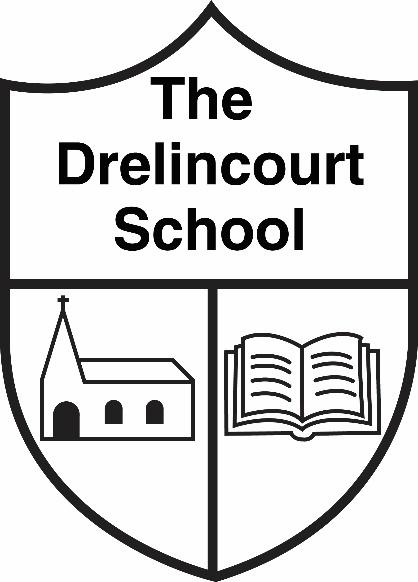 PROCEDURES FOR INTIMATE CARE  From time to time young children may vomit, soil or wet themselves during school. Our  procedure for dealing with such incidences is: -  Parents are asked at the onset of the P1 year to give signed permission for school  staff to offer intimate care should the need arise (a teacher/classroom  assistant).  If the child is able they will be given alternative clothing and asked to change themselves. If possible 2 members of staff will be present when a child requires assistance. If  it is not possible to have 2 members of staff, another member of staff should be  informed that the member of staff is assisting a child with intimate care.  Staff are required to wear PPE when attending to intimate care needs.  Spare clothing is kept in school for such incidents to ensure the child’s dignity is  maintained.  Intimate care is given with respect and consideration, ensuring the child is not  further embarrassed.  Children will be actively encouraged to change and clean themselves with discreet  supervision from the staff member. The person collecting the child from school will be informed of the incident in a  discreet manner. The parent will be asked to collect the child from school if the child is unwell. NB If a child has diarrhoea: • The staff will contact the child’s parent or guardian, and ask them to collect the child  as soon as possible.Full policy available on the school website - www.drelincourt.org.ukAppendix 2The Drelincourt School - Permission for Intimate CareI give permission for the assistance detailed above to be provided to my child.Name of Child:Signed:Date: